            Privas, le 17 MARS 2020Sous réserve de présentation d’une carte professionnelle ou d’un bulletin de paie d’au moins l’un des deux parents et d’une attestation sur l’honneur certifiant que la famille n’a aucun autre mode de garde pour les professionnels travaillant:En établissements de santé publics/privés : hôpitaux, cliniques, SSR, HAD, centres de santé.En établissements médico-sociaux pour personnes âgées et personnes handicapées : maisons de retraite, EHPAD, USLD, foyers autonomie, IME, MAS, FAM, SSIAD.Dans les secteurs de la santé et médico-sociaux de ville : médecins, infirmiers, pharmaciens, sages-femmes, aides-soignants, transporteurs sanitaires, biologistes, auxiliaires de vie pour personnes âgées et handicapées. Dans la gestion de l’épidémie : agences régionales de santé.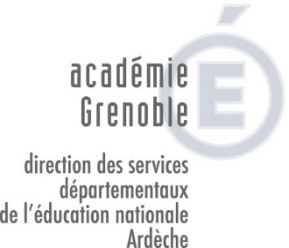 ACCUEIL DES ENFANTS D’AGE PRIMAIRE  des personnels indispensables à la gestion de la crise sanitaireCirconscription ANNONAY  - Ecole de scolarisation de mon enfantEcole d’accueil de mon enfantDavézieux  /  Saint-Désirat   /  Talencieux   /  VernoscDAVEZIEUX élémentaire  (Mme MAURIN Isabelle)Villevocance  /  Vocance  /  VanoscVILLEVOCANCE (Mme JARNIAS Florence)Annonay  /  Boulieu   /  Saint-Clair  /   Saint-Cyr   / Saint-Marcel ANNONAY  Fontchevalier élémentaire (M. VIGNE Thierry)Saint-Jeure d’Ay PrivéSAINT JEURE D’AY (Mme LAFOND)Quintenas  /  Roiffeux  / Saint-Alban  /  Satillieu  / Préaux  / Saint-Alban  / Ardoix ROIFFIEUX (M. SOULIER Stéphane)Saint-Romain d’AySAINT ROMAIN D’AY (Mme COLL Estelle)Bogy / Félines / Charnas  / Colombier Le Cardinal  /  Limony  / Peaugres  /  Saint-Jacques d’Atticieux  / SerrièresFELINES (M. PAGEOT Benoit)Circonscription AUBENAS  -  LE CHEYLARD -  Ecole de scolarisation de mon enfantEcole d’accueil de mon enfantAsperjoc / Antraigues / Labastide sur Besorgues / Aizac / Saint-Joseph des BancsANTRAIGUES  (1 groupe de 10)Toutes les écoles d’Aubenas  /  Mercuer AUBENAS Ecole Baza maternelle /élémentaire (2  x  2 groupes)Saint-Sernin / Vinezac / La Chapelle sous Aubenas / Saint-Etienne de FontbellonSAINT-SERNIN  (1 groupe)Ucel / Saint-Julien du Serre / Saint-Didier sous Aubenas / Saint-Michel et Saint-Etienne de BoulogneUCEL (1 groupe)Mariac / Saint-Martin de Valamas / Les Nonières / Saint-Michel d’Aurence / ArcensLE CHEYLARD (1 groupe)Vals les Bains / Labégude / Genestelle / Saint-Andéols de ValsVALS LES BAINS Maternelle et Elémentaire (2 groupes)Saint-Agrève maternelle et élémentaire / DevessetSAINT- AGREVE Maternelle (1 groupe)VesseauxVESSEAUX (1 groupe)Saint Privas élémentaire / maternelleSAINT-PRIVAS (1 groupe)Lavilledieu élémentaire et maternelleLAVILLEDIEU (1 groupe)Circonscription CEVENNES-VIVARAIS    -  Ecole de scolarisation de mon enfantEcole d’accueil de mon enfantLes Vans / Gravières / Les Assions / Paysac / Lablachère / Joyeuse / Berrias / Beaulieu / Banne /Saint-Paul Lejeune, Saint-Sauveur, Vernon, Sanilhac, Rosière, DompnacLES VANSVogüé /  Laurac / Uzer / Largentière / Chassiers / BeaumontVOGUEPrades / Jaujac / La SouchePRADESSt Etienne de LugdarèsSAINT ETIENNE DE LUGDARESPont de Labeaume / Lalevade / ThuyetsPONT DE LABEAUMERuoms / Grospierre / Saint-Alban / Lagorce / Vallon / Saint - Remèze / Salavas / Vagnas / Orgnac. RUOMSValgorge / Joannas / RoclesVALGORGEMeyras / Montpezat / Saint-Cirgues / Coucouron / Le BéageMEYRASCirconscription GUILHERAND-GRANGES    -  Ecole de scolarisation de mon enfantEcole d’accueil de mon enfantEcoles privées et publiques de Guilherand- Granges / Charmes   GUILHERAND-GRANGES Ecole Maternelle du ProvenceBoffres  / Alboussière / Saint-SylvestreBOFFRESTournon / Colombier le Jeune  /  Saint - Jean de Muzols  /  MauvesTOURNON  Ecole des LuettesEcoles publiques et privées de Saint - Péray  /  Cornas / St Romain de LerpsSAINT-PERAY Ecole des BrémondièresSoyons  / Saint - Georges les Bains / ToulaudSOYONSColombier le Vieux COLOMBIER LE VIEUXSécheras / Vion / Etables  / Lemps  / Plats  / Saint - Félicien publicSECHERASCirconscription LE TEIL  -  Ecole de scolarisation de mon enfantEcole d’accueil de mon enfantBaix /  Saint Symphorien sous Chomérac  /  Cruas /  Meysse /  Rochemaure  / Saint-Martin sur LavezonMEYSSE maternelle publiqueVilleneuve de Berg / Saint-Germain /  Saint-Jean le Centenier / Saint-Fons / Berzème /  Darbres  /  LussasVILLENEUVE DE BERG  Primaire publiqueSaint-Montan /  GrasSAINT MONTAN Primaire publiqueSaint Marcel d’Ardèche  /  Bourg Saint-AndéolSAINT MARCEL D’ARDÈCHE  Ecole primaire publiqueSaint-Just d’Ardèche / Saint-Martin d’ArdècheSAINT JUST D’ARDECHE Ecole primaire publiqueLe Teil /  Aubignas  / Alba la Romaine  /  Saint Thomé / Valvignières  /  ViviersLE TEIL Ecole Mélas (deux groupes ) publiqueSaint-Vincent de Barrès / Saint-Lager de Bressac – Saint-BauzileSAINT VINCENT DE BARRES  Ecole primaire publiqueCirconscription SAINT-VALLIER - Ecole de scolarisation de mon enfantEcole d’accueil de mon enfantArras /  Eclassan  / Sarras  / Saint-VallierSAINT – VALLIER Ecole  DumonteilAndance  /  Champagne  /  Peyraud  / Saint-SorlinSAINT SORLINCirconscription PRIVAS LAMASTRE   -  Ecole de scolarisation de mon enfantEcole d’accueil de mon enfantAlissasPôle de regroupement à l’étudeBeauchastel maternelle et élémentaireBEAUCHASTEL élémentaireBeauvènePôle de regroupement à l’étudeChalenconPôle de regroupement à l’étudeChomerac maternelle, élémentaire et école privéeCHOMERAC élémentaireCoux /  MasneufCOUX Ecoles DesaignesDESAIGNESDunières, St FortunatDUNIERESFlaviac maternelle et élémentaireFLAVIAC élémentaireGluirasPôle de regroupement à l’étudeLabathie d’AndaurePôle de regroupement à l’étudeLamastre maternelle et élémentaireLAMASTRE élémentaireToutes les écoles de La VoulteLA VOULTE , Ecole des GonnettesLyasPôle de regroupement à l’étudeAlbon /  MarcolsMARCOLSNozières / EmpuraniNOZIERESSt Sauveur de Montagut, Le Moulinon, les OllièresLES OLLIERESLe Pouzin maternelle et élémentaireLe POUZIN maternellePranlesPôle de regroupement à l’étudeToutes les écoles publiques de PrivasEcole Habozit, PRIVASRomponPôle de regroupement à l’étudeSt Barthélémy GrozonPôle de regroupement à l’étudeSt Cierge la SerrePôle de regroupement à l’étudeSt Etienne de SerrePôle de regroupement à l’étudeSt Jean ChambrePôle de regroupement à l’étudeSt Julien du GuaPôle de regroupement à l’étudeSt Julien St AlbanPôle de regroupement à l’étudeSt Laurent du PapePôle de regroupement à l’étudeSt Michel de ChabrillanouxPôle de regroupement à l’étudeSilhacPôle de regroupement à l’étudeEcoles de Vernoux VERNOUX  Ecole maternelleEcoles VeyrasVEYRAS